KOMUNIKIMI DHE MEDIANjerëzit në shoqërinë bashkëkohore komunikojnë në mënyra të ndryshme: nëpër shtëpi dhe në vende publike, me telefon, me internet, nëpër shkolla, koncerte, takime publike, duke i dëgjuar  apo lexuar mediat etj. Në vendet e mëdha dhe teknologjikisht të avancuara, shumica e popullatës komunikon me bashkëqytetarët përmes medias, që sigurojnë njëfarë afërsie. Në nivel personal, media mundëson një afrim me qeniet e tjera dhe një solidaritet, por, mund të nxisë edhe zemërim, frikë, stres dhe izolim nga bota e jashtme, varësisht nga informatat apo dezinformatat që i ofron.	Në nivel politik, mediat kanë vend qendror për zbatimin e demokracisë. Është esenciale që popullata të ketë informacione në mënyrë që të bëjë zgjedhjet e caktuara politike dhe të marrë pjesë në jetën qytetare.  Pjesëmarrja publike e qytetarëve e krijon hapësirën publike, e cila funksionon më efektshëm në shoqëritë ku  është e pavarur nga shteti dhe nga forcat ekonomike të shoqërisë.Mediat nuk janë instrumente të vetme të sferës publike. Bibliotekat, shkollat, institucionet fetare dhe shoqatat e ndryshme janë shembuj të hapësirës publike ku qytetarët takohen dhe diskutojnë. Nëse media nuk ofron hapësirë demokratike publike, njerëzit do të jenë të padijshëm, të politizuar, demagogjia do të lulëzojë dhe një elitë e vogël do ta kontrollojë vendim-marrjen. KOMUNIKIMI DHE MEDIATBota modern është në varësi të komunikimit ose të ndërveprimit të vazhdueshëm midis njerëzve tepër të veçuar nga njëri tjetri. Në qoftë se nuk do të  ishim kaq të varur nga komunikimi në distancë, shkollimi masiv ose do të ishte i panevojshëm ose i pamundur. Sot jetojmë në një botë, ku mësojmë për ngjarje të cilat kanë ndodhur me mijëra kilometra larg- komunikimi elektronik e bën një informim të tillë po thuajse të menjëhershme. Ndryshimet në përhapjen dhe në teknologjitë e informacionit janë po aq pjesë e zhvillimit të shoqërive modern sa edhe aspekti i prodhimit industrial (Kern, 1983). Në shekullin e 20 transporti i shpejtë dhe komunikimi elektronik kanë intensifikuar shumë shpërndarjen botërore të informacionit. Ideali klasik i medias është që të jetë një kanal që përcjell informacione dhe mendime. Mediat përcjellin informacione për ngjarje dhe faqe nga jeta shoqërisë, njëkohësisht janë një hallk lidhëse midis grupeve të ndryshme si, për shembull midis zgjedhësve dhe politikanëve. Zgjedhësit shkruajnë artikuj, intervistohen, anketohen etj ndërsa politikanët bëjnë propozime dhe karakterizojnë  mendime kundërshtare. Në shikojmë se mediat nuk janë vetëm përcjellëse, por edhe një arenë shkëmbimi mendimesh, një forum ku debatet dhe konfliktet dalin në dukej.KOMUNIKIMET MASIVEMass media- Janë mjete të komunikimit  në përmasa të mëdha nganjëherë cituar edhe me termin anglisht, mass media ose thjeshtë media. Janë mjetet nëpërmjet të cilëve bëhet e mundur shpërndarja e diturisë drejt një pluraliteti marrësish ose shfrytëzuesish (populli = massa) informacioni pa dallim.Shprehja rrjedh nga bashkimi i termit Anglez mass me fjalën latine medium, shumës media. Qoftë "medium" si dhe "media" asimilohen më se miri edhe ne gjuhën shqipe. Medium u zgjodh për shkak se gjuha angleze nuk zotëron një term me kuptim te dyfishtë të fjalës "mjet" (si vegël) diçka (në këtë rast) ndërmjet autorit të mesazhit dhe marrësit. Mass media- gazetat, revistat, kinemaja, internet dhe televizioni shpesh herë janë lidhur me argëtimin dhe prandaj janë konsideruar si të skajshme për shumicën e jetës së njerëzve. Komunikimet massive futen në shumë aspekte të veprimtarive tona sociale. Për shembull, transaksionet monetare tani kryesisht mbështeten në shkëmbimin e informacionit të ruajtur në kompjuter. Një llogari bankare nuk është një grumbull bankënotash të ruajtura në një kasatrofë, por një seri numrash të shtypura në një fletë llogarie dhe të rezervuara në kompjuter. Cili do që përdorë kartel kredie është i lidhur me një sistem shumë kompleks të informacionit të ruajtura dhe të transmetuara në mënyrë elektronike. Madje mediat çlodhëse si gazetat dhe televizioni ndikojnë shumë në jetën tonë. Dhe kjo jo se ata ndikojnë në qëndrimet tona në mënyrë specifike, por sepse ata janë mjetë për sigurimin e dijeve nga të cilat varen shumë veprime sociale. Të votuarit në zgjedhjet nacionale për shembull mund të jetë I pamundur në qoftë se në përgjithësi nuk jepen informacione rreth ngjarjeve politike të ditës, kandidatëve dhe partive. Madje edhe ata që janë krejtësisht të pa interesuar për politikën dhe kanë njohuri të pakta për personalitetet e përfshira në to, kanë disa njohuri për ngjarjet kombëtare dhe ndërkombëtare. Vetëm një heremit i fortë mund të jetë i veçuar  nga lajmet rreth ngjarjeve që na prekin të gjithë ne- dhe ne do të vinim në dyshim nëse një heremit i shekullit 20 nuk ka radio apo nëse një i ri i shekullit 21 në shtëpinë e tij nuk ka qasje në internet. Mjetet për komunikim masiv kryejnë funksione të ndryshme: informim të popullatës për ngjarjet në vend dhe jashtë vendit, shkollimin dhe socializaimin e popullatës, reklamim dhe propagandë dhe funksione tjera. Mjetet për komunikim masiv kanë ndikim në të gjitha fushat dhe institucionet në shoqëri, përfshirë këtu edhe procesin politik. Në lidhje me politikën ata janë instrumenti më kryesor për realizimin e procesit politik. Që nga fillimi i viteve të 60’-ta të shekullit 20 është konstatuar se mjetet për komunikim do të marrin rol të rëndësishëm. Në pjesën e dytë të shekullit 20 televizioni është shndërruar në një mjet tepër të fortë në procesin politik dhe mjet udhëheqës në procesin e komunikimit. Kjo u vërtetua për herë të parë në zgjedhjet e mbajtura në Amerikë në vitin 1960 ku në garë për president të shtetit ishin Xhon Kenedi dhe Robert Nikson, debatet e tyre të zhvilluara përpara ekraneve televizive i sollën fitoren Xhon Kenedis në zgjedhjet-PRIORITETET DHE KËNDVËSHTRIMI I MEDIASNgushtësia për vend dhe para bën që media gjithë kohën zgjedhin se çfarë duhet të paraqesin. Ata gjithë kohën redaktojnë. Çfarë marrin dhe çfarë lënë, varet se ç’mendim ka redaktori dhe ku duhet të arrijnë. Mediat nuk japin një pamje “neutrale” dhe “objektive” të realitetit. Për shembull, nuk botohen të gjithë letrat e lexuesve, nuk intervistohen të gjithë aktorët dhe nuk përcillet e gjithë loja politike që zhvillohet. Janë mediat që zgjedhim për ne. Kjo sa është e nevojshme, aq edhe e domosdoshme, sepse sasia kolosale e informacionit nuk do të ishte e mundur të trajtohej. Kur një çështje vlerësohet për tu trajtuar në media del problem se si do të paraqitet në tekst dhe në pamje, pra nga ç’këndë do të vështrohet. Nuk është edhe e rastit zgjedhja e perspektivës, domethënë cilët do të intervistohen, apo cilat pamje do të jenë në planë të parë  dhe cilat në sfond. Këndvështrimi sot, nuk zgjidhet duke e mbajtur anën e njërit apo tjetrit. Problemet shpesh, paraqiten në mënyrë që të ngjallin kureshtjen në formën e sensacionit, ballafaqimit dhe skandalit. Mediat bëhen portierë të informacionit. Ata e marrin informacionin, e sitin, e thjeshtojnë dhe e paraqesin në atë mënyrë që të kuptohet. Në këtë mënyrë ne marrim “pako” informacioni të përshtatur për tu lexuar në stacione të autobusëve, për rreth parqeve e vendeve tjera. Mirëpo ai përmban vetëm një përqindje të vogël të realitetit. KONTROLLI IMEDIAVE DHE NDIKIMI I TYREMediat gjatë punës së tyre zbulojnë raporte të kritikueshme, që fshihen pas fasadave, për llogari të lexuesve, si qytetarë dhe si zgjedhës. Shumica e redaktorëve, sot e quajnë si përgjegjësi ndaj shoqërisë kontrollin e institucioneve dhe njerëzve me pushtet, për llogari të zgjedhësve. Mediat në një farë mënyrë, janë ruajtëse të popullit. Nga ana tjetër demaskimi i personave të fuqishëm me moral të dyfishtë, shpërdorimet, korrupsioni dhe paaftësia janë gjithnjë material i mirë për lexuesit dhe shikuesit. Kur mediat mendojnë se kanë përpara një çështje të rëndësishme, atëherë kjo çështje zë një vend të gjërë në shtypin e përditshëm. Po të jetë se çështja është e tillë që tërheq vëmendjen dhe është njëkohësisht interesante, atëherë shtrohet menjëherë mbi tavolinën e politikanëve. Në këtë rast mediat kanë vendosur rendin e ditës së tyre. Mediat nuk përcjellin vetëm informacion por mbajnë qëndrim, kritikojnë dhe vendosin rendin e ditës. Njëkohësisht, është vënë re se media ndikon edhe në mendimet e lexuesit e të shikuesit, të paktën për një kohë të shkurtër. Nga kjo mund të themi se mediat nuk vendosin se çfarë do të mendojnë, por për çfarë duhet menduar ne. Kjo ju jep mundësi për një ndikim të madh aktiv mbi politikën, gjë që e ka bërë të quhet pushteti i katërt.GAZETAT DHE BOTIMI I TYREGazetat, në formën e tyre moderne, zënë fill nga broshurat dhe fletët informative. Gazetat u bënë të përditshme të lexueshme nga mijëra e miliona njerëz vetëm nga fundi i shekullit 19 e këndej. Gazeta ishte një zhvillim i rëndësishëm thelbësor në historinë e medias modern, sepse ajo përmban shumë tipe të ndryshme informacionesh Brenda një formati të kufizuar dhe të riprodhueshëm lehtë. Gazetat përmbajnë në një vend të vetëm informacione mbi çështje të ditës, argëtimi dhe reklamë. Shtypi i përditshëm i lirë dhe financiarisht, nisi në Shtetet e Bashkuara të Amerikës. Gazeta e përditshme një centësh u botua fillimisht në New York pastaj u përhap në qytetet tjera lindore kryesore. Nga fillimi i viteve 1900-të kishte gazeta qyteti ose rajonale që mbulonin shumicën e shteteve amerikane. Gjatë periudhës së emigracionit masiv në SHBA u botuan shumë gazeta në gjuhë të huaja. Për shembull në vitin 1892, 97 gazeta të përditshme  në gjuhën gjermane botoheshin në qytetet në Perëndimin e mesëm dhe në Veri- Lindje të vendit. Shpikja e letrës së pakushtueshme të gazetave ishte themelorë për shpërndarjen e tyre massive nga fundi i shekullit XIX e këndej. Dy shembujt më të rëndësishëm të gazetave prestigjioze në fillim të shekullit ishin “New York Times” dhe “The Times” e Londrës. Shumica me influencë të vendeve tjera I konsideronin ata si modele. Gazetat kryesore të tregut u bënë një forcë e rëndësishme politike dhe kanë mbetur të tilla edhe në ditët tona. Për një gjysmë shekulli e më shumë , gazetat ishin mjeti kryesor për përçimin e informacionit me shpejtësi dhe në mënyrë të gjithë anshme për një publik masiv. Ndikimi i tyre u zbeh me shpikjen e radios, të kinemasë dhe më të rëndësishme të televizionit. Gazetat prej kohësh kanë qenë shoqëruar me imazhin e pasanikut të fuqishëm, me kreun e një perandorie botuese. Por tabloja nuk është shumë e saktë. Në shumë vende pronësia e gazetave është koncentruar në duart e korporatave të mëdha, shpesh të zotëruara dhe të dominuar prej individëve ose familjeve të veçanta. Shumë nga këto firma sot kanë aksione të shumta në televizione dhe në industrinë zbavitëse. Me përjashtim të SHBA-së, të gjithë vendet perëndimore kanë një numër gazetash kombëtare. Mund të zgjedhësh ndërmjet gazetave kombëtare që vihen në dispozicion shpesh të përshkruar nga pikëpamje politike të ndryshme. Megjithëse gazetat në Shtetet e Bashkuara janë lokale, ata nuk janë kurrsesi të gjitha në pronësi lokale, më shumë se 70 për qind e tyre kontrollohen prej rrjeteve botuese. Në disa prej tyre, si në shumë gazeta me tirazh të madh në Evropë, pronarët përcaktojnë politikat botuese që duhet të ndjekin botuesit dhe gazetarët. Në rrjetin e gazetave të Hearstit, çdo ditë botuesve të tetë gazetave kryesore, u dërgohen kryeartikuj të ndryshëm, disa prej të cilëve duhet patjetër të botohen, ndërsa të tjerët mundet jo.Krijimi dhe zhvillimi i gazetave me tirazh të madh është shumë i kushtueshëm. Ka patur disa gazeta  të reja dhe të suksesshme si për shembull “The Sun” në Britani, e sipërmarrësit Australian Ruper Mardok, përgjithësisht për pjesën me interesa dhe shije më të ulëta të tregut por më shumë ka patur falimentime.Zhvillimi I teknologjive të bazuara tek kompjuteri do të çojë në rritjen e numrit të gazetave dhe ën kohën e fundit ato janë bërë shumë më të lira për tu shtypur dhe për tu prodhuar. Nga ana tjetër, komunikimi elektronik mundet të dëmtojë edhe më tej dhe më shumë qarkullimin e gazetave. Jemi dëshmitar të kohës kur masovikisht është duke u përdorur interneti për çdo gjë dhe se tirazhi dhe shitja e gazetave po bie dita ditës. Nëpërmjet portaleve të ndryshme informacion po bartet me shpejtësi marramendëse nga çdo skaj i botës që po e bën të pamundur mbijetesën e gazetave, sepse lajmet e tyre më vetëm se janë të njohura për një pjesë të madhe të lexuesit të cilët kalojnë kohën e tyre duke qenë të kyçur në rrjetin  e internetit.NDIKIMI I TELEVIZIONITRritja e ndikimit të televizionit është ndoshta i vetmi zhvillim më i rëndësishëm në median 30 vitet e fundit. Në qoftë se do të vazhdojnë pritjet e tanishme për të ndjekur televizionin, fëmija I lindur sot deri në moshën 18 vjeçare do të harxhojë mesatarisht më shumë kohë duke parë televizor se sa për çdo lloj veprimtarie tjetër, me përjashtim të gjumit. Praktikisht tani çdo kryefamiljarë ka në aparat televizori. Gjatë viteve të fundit ka marrë përhapje të gjerë përdorimi I video aparateve për të regjistruar programet me qëllim që të shikohen më vonë ose për të shfaqur filma video në shtëpi. Sikurse gazetat massive, televizionin në ditët tona është një biznes i madh dhe në shumicën e vendeve shteti përfshihet drejtpërdrejt në administrimin e tij. Fuqia e rrjeteve të mëdha është zvogëluar qysh prej shfaqjes së sateliteti dhe të televizionit me kabllo. Shikuesit në më shumë vende evropiane, duke përfshirë Mbretërinë e Bashkuar dhe qytetet kryesore amerikane, mund të zgjedhin nga një mori programesh dhe kanalesh. Në rrethana të tilla, veçanërisht në qoftë se ndokush përfshin edhe ndikimin e videove njerëzit gjithnjë e më shumë po bëjnë programin e tyre vetjak. Ata më tepër hartojnë planet e tyre për të parë personazhet e preferuar se sa janë nën ndikimin e programeve që planifikojnë rrjetet televizive. Sateliti dhe kabllo ndryshuan natyrën e televizionit po thuajse në të gjithë vendet. Menjëherë pasi filluan të depërtonin Brenda zotërimeve të kanaleve të televizionit të deriatëhershëm, ishte e vështirë për qeveritë të kontrollonin përmbajtjen e televizionit, siç kishin bërë në të kaluarën. Televizioni dhe media elektronike duket se luajtën një rol kryesor në rrethanat që çuan në revolucionet e 1989-ës në Evropën Lindore. Ata po ashtu kanë luajtur një rol të rëndësishëm edhe në informimin e opinionit në shumë ngjarje të tjera historike të periudhës së fundit, duke përfshirë këtu edhe ndikimin që kishte kanali televiziv amerikan CNN në raportimin e saj për luftën në Kosovë. Duke i përcjell pamjet trishtuese të masakrave serbe mbi popullatën shqiptare mediumet ndikuan që forcat ushtarake të NATO-ës të kryejnë sulme mbi regjimin Millosheviçian dhe kështu populli shqiptarë të fiton lirinë. Kjo është vetë një nga shembujt se si pamjet televizive dhe mediumet kanë ndikuar në ndryshimin e rrjedhojave dhe fatit të njerëzve në mbarë botë, falë shpejtësisë së transmetimit dhe përçimit të informacionit. NDIKIMI I TELEVIZIONIT MBI SJELLJENJanë bërë shumë studime për të vlerësuar ndikimet e programeve televizive. Shumica e studimeve mbi ndikimin e televizionit kanë të bëjnë me fëmijët- e kuptueshme kjo, duke patur parasysh vëllimin e madh të orëve që harxhojnë për të parë televizion dhe implikimet e mundshme për socializimin. Tri temat kërkimore më të përgjithshme janë ndikimi i televizionit mbi pritjet për krime dhe dhunë, efektet e emisioneve të lajmeve dhe roli i televizionit në jetën politike. Shpeshtësia e dhunës në programet televizive është evidentuar mjaft. Shumica e studimeve të gjëra janë realizuar prej Grebnerit dhe bashkëpunëtorëve të tij duke analizuar modelet në televizionet gjatë kohës kryesore dhe fundjavës për të gjithë rrjetet kryesore amerikane çdo vit që nga 1967. Numri dhe frekuenca e akteve dhe episodeve të dhunës u diagramuan për në sërë llojesh të ndryshme të programeve. Në studime dhuna u përcaktua si kërcënim ose përdorim i forcës fizike drejtuar kundër vetes ose të tjerëve të dhunshëm e cila shkakton dëmtim fizik ose vdekje. Drama televizive shfaqet me karakter tepër të dhunshëm: mesatarisht 80 për qind e programeve të tilla përmbajnë dhunë, me një frekuencë 7.5 episode dhune në orë. Madje programet e fëmijëve kanë një shkallë më të lartë të dhunës, megjithëse vrasjet janë zakonisht më të pakta. Filmat vizatimor përmbajnë numrin më të madh të akteve dhe episodeve të dhunës në krahasim me çdo lloj tjetër të programeve televizive. Në çfarë mënyre ndikon shfaqja e dhunës mbi spektatorët ?F.S Anderson përgjithësoi përfundimet e 67 studimeve të realizuara mbi 20 vjetëve nga 1956 deri më 1976, duke ndjekur ndikimin e dhunës televizive mbi pritjet për agresion teke fëmijët. Rreth tre të katërtat e studimeve pohonin ekzistencën e disa lidhjeve të tilla. Në 20 për qind të rasteve nuk kishte përfundime të prera, ndërsa në 3 për qind të studimeve kërkuesit arritën ën përfundimin që shikimi i dhunës televizive në të vërtetë i dobëson prirjet agresive. Megjithatë studimet që i analizoi Andersoni ndryshojnë shumë në metodat e përdoruara në nxjerrjen në pah të intensitetit të lidhjeve dhe në përcaktimin e sjelljes agresive. Në dramat e krimit që përshkruhen nga dhuna janë të nënkuptuara temat e drejtësisë dhe shpagimit. Në drama një pjesë shumë më e madhe e krimeve zbulohen dhe çohen përpara drejtësisë në krahasim me zbulimet policore në realitet, dhe në filmat vizatimor personazhet e dëmshme ose kërcënuese zakonisht marrin atë që meritojnë. Nuk është e lehtë që shkalla e lartë e përshkrimit të dhunës të krijojë drejtpërdrejtë modele të imitueshme. Ata që i ndjekin këto drama mund të ndodh që të ndikohen më shumë nga temat morale që qëndrojnë në themelet e tyre. Në përgjithësi studimit për efektet e televizionit mbi auditorin pritet t’i trajtoj shikuesit- fëmiun dhe të rriturit- si pasivë dhe nuk i paragjykon reagimet e tyre ndaj asaj që e shohin. Robert Hodge dhe David Tripp theksojnë që reagimet e fëmijëve ndaj televizionit përfshinë të interpretuarit ose të lexuarit e asaj që ata shikojnë dhe jo thjeshtë të regjistruarit e programeve. Ata sugjerojnë që shumë studime nuk kanë marrë parasysh karakterin e ndërlikuar  të proceseve mendore të fëmijëve. Të ndjekurit e televizionit, madje edhe i programeve të parëndësishme, në thelb nuk është ndonjë aktivitet intelektual i rëndomtë; fëmijët lexojnë programet duke i lidhur ato me sistemet të tjera kuptimore në jetën e tyre të përditshme. Për shembull edhe fëmijët shumë të vegjël e dinë që dhuna e medias nuk është reale. Sipas hadge dhe trip nuk është dhuna si e tillë në programet e televizionit që ndikon mbi sjelljen por më shumë konteksti i përgjithshëm i qëndrimeve Brenda së cilës ajo shfaqet dhe lexohetTELEVIZIONI SI PËRÇUES I QËNDRIMEVE SOCIALENdikimi i televizioneve si një medium kulturor nuk mund të vlerësohet siç duhet në bazë të përmbajtjes së programeve të paraqitura. Televizioni ndihmon për të siguruar kornizat e eksperiencës, pikëpamjet kulturore të përgjithshme, Brenda të cilave individët në shoqërinë modern interpretojnë dhe organizojnë informacionin. Televizioni është po aq I rëndësishëm sa librat, revistat dhe gazetat të formave të tërthorta të komunikimit. Ai konturon mënyrat me të cilët individët interpretojnë dhe reagojnë ndaj botës sociale, duke ndihmuar për të vënë rregull në përvojën tonë për të. Supozimet e ndërtuara Brenda karakterit të përgjithshëm të prodhimit dhe shpërndarjes televizive ndoshta janë më të rëndësishme se çfarëdo programesh të veçanta që shfaqen.Për shembull televizioni ka shërbyer në një farë mase për të ndryshuar natyrën e zgjedhjeve modern, për shkak të rolit të tij të rëndësishëm  në sigurimin e një platforme për prezantimin e çështjeve dhe kandidatëve. Të marrim një shembull tjetër : simbolet që përbëjnë reklamat mund të kenë një ndikim më të thellë në sjelljen sociale se sa mesazhet e shprehura me fjalë që reklamuesit dëshirojnë të përçojnë. Kështu ndarjet gjinore shpesh simbolizohen më shumë nga ajo që ndodhë në një mjedis ose sfond tregtarë se me mallin që shitet. Në shumë reklama burrat shfaqen si mendërisht dhe fizikisht të zotët, ndërsa gratë paraqiten duke parë larg në mënyrë ëndërruese.               NDIKIMI   SHOQ ËROR   I  TELEVIZIONIT                                                       Mjetete e komunikimit masiv, siç janë : filmi, televizioni, radioja dhe shtypi, janë faktorë të rëndësishëm të cilët bëjnë ndikim të fortë ndaj njeriut bashkëkohor. Nëpërmjet tyre përcillen informacione, përmbajtje edukativo-arsimore dhe redaktive me ç’rast plotësohen nevojat gjithnjë e më të shprehura të njeriut bashkëkohor për t’u informuar për dukuritë qenësore shoqërore, për proceset dhe raportet, që të zhvillojë personalitetin e vet dhe gjatë orëve të lira ta mbushë kohën e vet me përmbajtje të cilat do ta argëtojnë dhe do ta dëfrejnë.               Ndikim të posaçëm mjetet e komunikimit masiv kanë ndaj të rinjëve të cilët gjenden në procesin e zhvillimit dhe të pjekurisë së tyre. Ato u’a zgjerojnë hapsirën e diturive dhe shkathtësive të tyre, e nxisin interesin e të rinjëve për të përvetësuar të arriturat shkencore dhe kulturore, i pasurojnë dimensionet sociale dhe morale dhe i zhvillojnë aftësitë e tyre krijuese në të gjitha fushat e krijimtarisë.               Televizioni si medium masiv u paraqit më vonë dhe ai i’u bashkangjit shtypit dhe radios. Në krahasim me mediumet e tjera televizioni ka përparësi të caktuara, sepse është i shpejtë në të kumtuarit e informacioneve. Teknologjia e tij i mundëson të marrë pjesë drejtpërdrejtë në vendin e ngjarjes dhe informacionet e veta t’i transmetojë në të gjallë, kështu që nuk është dokument, por pjesëmarrës i drejtpërdrejtë në ngjarje.  Televizioni u  krijua me shpikjen e mikrofonit, altoparlantëve, sinjalit elektrik dhe sistemit të antenave. Receptorët televizivë pothuajse çdo ditë përsosen me shpikjet e reja në lëmin e elektronikës. Me ndihmën e kësaj dhe me ndihmën e satelitëve sot është mundësuar transmetimi në të njejtën kohe i zërit dhe fototgrafisë në të gjitha kontinentet.           Me shpikjet e reja në lëmin e elektronikës mund të konstatojmë se është gjetur një medium universal i  cili bën ndikim të fortë ndaj të gjiha fushave të jetës shoqërore. Televizioni i rrëmbeu dhe i bashkoi në vete të gjitha mediumet e tjera dhe e mblodhi rreth vetes publikun e tërësishëm. Kësaj i’u bashkangjit edhe videoja e cila jep mundesinë që disa emisione të caktuara të incizohen dhe të shfaqen në çfarëdo lloj kohe, ndërsa kohëve të fundit i’u bashkangjitën edhe lojrat  zbavitëse  nëpërmjet nitendos, plejstejshënit e të tjera të cilat bëjnë të mundshëm njëfarë dëfrimi për të rinjtë. Televizioni satelitor nëpërmjet teletekseve në cdo kohë jep informacione nga fusha e financave, lëvizja e mallrave nëpër bursa etj. Televizioni kabllovik bën të mundshme ndjkjen e mjaft programeve satelitore.            Nga paraqitja e vet në vitet 30-të të shekullit të kaluar deri më sot televizioni bën ndikim shumë të madh ndaj shoqërisë në tërësi, posaçërisht në fushën e kulturës, artit, jetës politike dhe arsimit. Ai i eliminoi pengesat gjeografike dhe kulturore dhe bëri revulucion në mënyrën e jetesës dhe të menduarit te njerëzit anembanë botës. Ky ndikim i madh është si pasojë e faktit se përmbajtjet e tij janë të kapshme për një numër të madh shikuesish, ai është i pranishëm pothaujse në cdo familje (kuptohet, mjaft familje kanë televizione në të gjitha shtëpitë e tyre), por edhe për shkak të shprehjes sugjeruese të tij.           Televizioni bëhet pjesë integrale e jetës shoqërore, sepse njerëzit shikojnë mesatarisht 4 deri 5 orë television. Ndryshe nga mediumet e tjera, telezivioni krijon ndjenjën se atë që e shohin është e vërtetë. Porositë, informacionet, komentet, programet dokumentare, si dhe programet e dramave duken sikur të jenë reale, që në masë të madhe e dallon nga mediumet tjera. Televizioni si mjet më i  fuqishëm i  komunikimit masiv ka rol të madh në reklamimin e prodhimeve të konsumit të gjërë, si dhe në promovimin e programeve të ndryshme politike, të pikëpamjeve dhe qëndrimeve të udhëheqësve politikë dhe të njerëzve në pushtet ose në opozitë.               Në fund të theksojmë se televizioni bën ndikim dhe i modifikon dhe i ndryshon qëndrimet e shikuesve, ndërsa i pamohueshëm është edhe roli i tij që e ka në fushën e arsimit.  TELEVIZIONI DHE DHUNA               Deri tani janë bërë mjaft studime dhe hulumtime për ndikimin e programeve televizive ndaj sjelljes së njerëzve. Kuptohet, pjesa më e madhe e këtyre hulumtimeve kanë të bëjnë me fëmijët, sepse ata më shpesh shohin programe televizive dhe për shkak se ata janë në procesin e socializimit. Ndër pyetjet që më shumë u intereson sociologëve janë ndikimi i televizionit ndaj krijimit të ndjenjës për të anuar nga krimi dhe dhuna, ndaj natyrës së lajmeve televizive dhe ndikimit të televizionit ndaj jetës shoqërore dhe kulturore etj.               Përveç të arriturave positive që i ofron televizioni, kanë konstatuar hulumtuesit, duhet të theksohet se të gjitha permbajtjet e tij nuk gjenden në nivelin e duhur estetik dhe edukativ dhe emisionet e tilla bëjnë ndikim negativ ndaj të rinjëve dhe fëmijëve, sepse ata gjenden në procesin e të mesuarit intenziv, përkatësisht gjenden në procesin e socializimit të tyre. Veçanërisht duhet të theksohet ndikimi negative që e bëjnë filmat televiziv me përmbajtje kriminalistike (filma ku dominojnë vrasjet, rrëmbimet, sulmet e armatosura të bankave, kërcënimet, vjedhjet, linçet, skena të dhunës dhe të torturimeve etj.), filmat me përmbajtje avanturistike dhe filmat që shfaqin pornografi. Në filma të këtillë ka skena me krime dhe dhunë që mund t’i  mësojnë të rinjtë me teknikat e kryerjes së kundërvajtjeve dhe të kenë ndikim sugjestiv, duke u inkurajuar që të bëjnë vepra të tilla. Prandaj disa autorë janë të mendimit se televizioni mund të jetë shkollë përgatitëse për kundërvajtje.               Të ekspozuarit e përditshëm dhe të gjatë të veprimit me materiale të këtilla te të rinjtë paraqet rrezik të madh për zhvillimin e tyre. Sipas një numri të madh analizash më të reja,brengosës është ndikimi i programeve të këtilla që e bëjnë ndaj të rinjëve, veçanërisht, kur ata janë filma kriminalistikë të cilët nxisin imitimin e veprimeve të dhunës, shkaktojnë panik nëse shfaqen në orët e hershme të mbrëmjes.  Kjo ka ndikim negativ veçanërisht te fëmijët, të cilët nuk janë në gjendje të bëjnë dallimin ndërmjet realitetit dhe fantazisë.              Edhepse nocionet e dhunës nuk janë të njejta, megjithatë mund të ketë një pajtim unik rreth asaj çka paraqet agresioni dhe çka dhuna. Sjellja agresive është sjellja e tillë e cila ka qëllim të qartë dhe të paramenduar për të fyer ose dëmtuar dikë, përkatësisht që përcillet me kënaqesinë që ndjen gjatë kryerjes së agresivitetit. Ekziston agresivitet fizik dhe me gojë me qëllim që tjetrin ta fyejmë. Dhuna paraqet formën e fundit të agresivitetit me përdorimin e paarsyeshëm të forcës psikike dhe fizike.                Të ekspozuarit e përhershëm ndaj dhunës nëpërmjet filmave ose të ndonjë mënyre tjetër bën që televizioni të jetë shkaktuar për shtimin e sjelljes agresive të shikuesve. Rezultati i shikimit të filmave ose emisioneve tjera televizive me sjellje të dhunshme shakton sjellje të ngjashme edhe te shikuesit. Pjesa më e madhe e hulumtimeve të ketij relacioni tregon se të shfaqurit e dhunës nëpërmjet televizionit mund të jetë faktor që kontribuon në shkallën e lartë të dhunës.                 Konsiderohet se katër procese janë përfshirë gjatë të ekspozuarit të dhunës, e cila nxit agresivitetin. Këto janë:1.Gjatë të ekspozuarit të dhunës nëpërmjet televizionit zvogëlohet qëndrueshmëria e shikuesit për t’u përfshirë në sjellje të ngjashme sic i sheh aty;2.Mësohen teknika të reja për të sulmuar të tjerët, të cilat kanë qenë të panjohura më  parë;3.Të shikuarit e akteve tjera agresive ndikon shumë ndaj shikuesit që edhe ai të fitojë mendime dhe ide tjera agresive. 4.Të ekspozuarit e përhershëm ndaj dhunës nëpërmjet ekranit mund të pakësojë shqisën emocionale të dhunës dhe të pasojave tragjike të agresivitetit dhe kjo e lehtëson përfshirjen e vëzhguesit në aktet agresive ndaj të tjerëve.                    MEDIUMET E REJA ELEKTRONIKE            Fusha e dytë që me të drejtë vehet në nocionin komunikime masive janë telekomunikimet bashkohore. Sipas definicionit formal telekomunikimet përfshijnë cdo transmision (emitimin ose pranimin e shenjave, sinjalit, tekstit të shkruar, tingujve ose njohtimeve ) të çfardo lloji nëpërmjet fijes së telit, sistemit radiovizuel ose çfardo lloj sistemi tjetër elektromagnetik. Parë në mënyrë strikte, këtu përfshihen radioja dhe televizioni, por, pasi kjo në vetvete është një fushë shumë e gjërë radiodifuzive, nën telekomunikime nënkuptohet se normalisht këtu është përfshirë edhe momenti kur radioja dhe televizioni janë të shkyqura.           Tradicionalisht, shprehja “telekomunikime” përfshin industrinë e telefonit dhe të telegrafit. Me paraqitjen e satelitëve komunikues dhe të kompjuterëve, është zgjeruar nocioni, kështu që ai përfshin edhe transmetimet satelitore dhe të dhënat me link. Viteve të fundit,falë inventivitetit të inxhinierëve të komunikimit paraqitet  një arsenal i paparë shërbimesh të cilat i integrojnë kapacitetet e kompjuterit, satelitit, fijeve të qelqta dhe transmetimi në baza elektromagnetike ose në bazë të dritës.Tani, llogaritur vetëm tregun e konsumit të gjërë të biznesit, kemi postën elektronike, tabelat shpallëse elektronike, videofonet, bazat e të dhënave, videotekstet, faksin, radion celulare (telefonin), telekomunikimet e xhepit, pakon e radiove dhe zgjerimin e pamasë të kapaciteteve satelitore, ndërsa të mos i përmendim edhe shërbimet tradicionale, siç janë teleksi dhe televizioni kabllovik.            Nga fundi i viteve të 80-ta dhe fillimi i viteve të 90-ta të shekullit XX, të arriturat e reja të teknologjisë informative-kompjuterët, telefakset, satelitët, përsosja e makinave për fotokopjim dhe mijëra variante të tjera të telekomunikimit në bazë të teknologjisë së lartë – u përshendetën si “teknologji e lirisë”. Në fakt ndikimi potencial shoqëror i teknologjive të reja gjithnjë është i dyanshëm : ata mund ta centralizojnë dhe / ose ta decentralizojnë fuqinë, ta shtresojnë  dhe / ose ta homogjenizojnë  kulturën.           Fillimi i këtij revolucioni të përgjithshëm kulturor i cili i përparoi teknologjitë e reja të komunikimit, shkaktoi zvogëlimin e shpejtë të dallimeve dikur shumë të mëdha ndërmjet sistemeve ekonomike – politike në vendet e zhvilluara. Karakteristika e përgjithshme e të gjitha këtyre sistemeve është pluralizmi politik si shkallë më e rëndësishme e jetës shoqërore; qytetarët kanë pikëpamje të ndryshme e prandaj dëshirojnë të realizojnë qëllime të ndryshme.                                                           Pluralizmi e mbron individin dhe i jep forcë duke i mundësuar të bashkohet vullnetarisht me njerëzit e tjerë që kanë pikëpamje të ngjashme. Ai e nxit të shprehurit e dallimeve normale në mendime dhe paraqet mjetin e veçantë për zhvillimin dhe ndryshimin e shoqërisë, si dhe për t’u mbrojtur nga forca e pushtetit qendror shtetëror. Pluralizmi, gjithashtu , paraqet mekanizmin i cili u mundëson grupeve që edhe përkundër mospajtimeve ndërmjet vete të pranojnë sistemin e përbashkët si të ndershëm dhe të drejtë.              Ekziston mundësi që televizioni, kompakt-disqet, kompjuterët dhe fijet optike të bashkohen në një sistem të vetëm interaktiv, që e përbëjnë atë që quhet ,,tele-kompjuter”. Paramendoni telekompjuterin i cili përdoret si mjet mësimor. Nëse nxënësi i cili në shtëpi lexon për arkitektur nga ndonjë autor, të mund të përfshihet në sistemin e bibliotekave të largëta të kompjuterizuara dhe sa hap e mbyll sytë të ,,mbushë” kompakt-diskun digjital me fotografi të qarta me njgjyra dhe me video-incizime të  veprave të  arkitektëve të mbarë botës. Përveç kësaj,do të mund t’i  qasesh edhe tekstit, vizatimeve dhe sqarimeve, të cilat për disa sekonda mund të azhurohen falë fijeve optike. Implikimet në këtë sistem futurist janë të mëdha, ndërsa një të ardhme të këtillë e kemi shumë pranë duarve, sepse teknologjia komplete e nevojshme për telekompjuterë momentalisht tanimë është provuar ose zhvillohet shumë shpejt. Ndikimi i insitucioneve siç janë: universitetet, shkollat, bibliotekat dhe muzeumet, do të jetë i madh. Përsosja që fitohet gjatë tërë periudhës së tërësishme të punës do të bëhet realitet.REALITETI   VIRTUAL          Fëmijët tanimë kanë provuar një numër të madh të lojërave të rëndomta argëtuese—automobila, katrorëzat, trenat, ngarjen e biçikletës, e tjera. Ata me entuziazëm të madh i pranojnë lojërat për të cilat u nevojitet vetëm pak njohuri teknike.          Sot fëmijët shfrytëzojnë çdo rast për të hyrë në dhomën e punës së prindërve të vet me qëllim që të hyjë në kompjuter dhe t’i vehet punës . Ata shkruajnë, luajnë lojera kompjuterike por krijojnë edhe të vetat . Ata kërcejnë nga kënaqësia kur në shtëpi do të paraqitet ndonjë program i ri, por kanë mundesi të bëjnë dhe programe të tyre për qëllime të përpunimit të teksteve të shkruara. Me njohuritë e veta krenohen para moshatarëve dhe të rriturve dhe ia përcjellin vëllait apo motrës më të vogël të cilët shprehin entuziazmin e njejtë . Në fakt kur fëmijët do të ulen para kompjuterit përjetojnë një eufori e cila mund të përshkruhet si një lloj ekstaze.         Ku qëndron çështja? Arsimtarët thonë se fëmijët të cilët nuk janë në gjendje të rrinë qetë as dhjetë minuta gjatë orës së mësimit, mund të ,,ngjiten” për kompjuteri dhe me orë të tëra të luajnë lojëra kompjuterike. Në botën e të moshuarëve, njerëzit që kanë nisur të përdorin kompjuterët për t’i kuptuar gjërat rutinore, dalldisin aq shumë ndaj aparatit të kompjuterit duke e kaluar pranë tij pjesën më të madhe të ditës, shpenzojnë një pjesë të madhe të parave të veta për programe të reja. Programuesit e posakrijuar ulen pranë kompjuterit pasdarke dhe thellohen aq shumë në përpunimin e programit, duke mos lëvizur nga vendi deri në orët e mesnatës.            Debatet më të mëdha për kompjuterët janë orjentuar nga fakti se sa janë ata të dobishëm. A e rrisin produktivitetin? A kryhen punët më mirë dhe më shpejt me apo pa kompjuter? Shpesh bëhet vërejtje se shumë njerëz kompjuterët nuk i shohin vetëm si një ,,vegel” praktike, por edhe si burim të kënaqësisë.          Kompjuterët gjithsesi se mund të lirojnë nga disa obligime. Fëmijët mund të lirohen nga detyrat që ua japin të rriturit duke u zhytur thellë në lojrat kompjuterike të cilat prindërit e tyre i befasojnë. Shkrimtarët lirohen nga shtypja e lodhshme dhe e mundimshme e konceptit, dhe në vend të kësaj ata mund të ndryshojnë fjalitë dhe fjalët për të ndrequr tekstin. Inxhinierët mund të ndërtojnë dhe të shkatërrojnë konstruksionet gjersa të arrijnë në diçka që duket mirë dhe funksionon mirë – pa pritur që punëtoria makinerike t’ua përpunojë prototipin.         Nëse shfrytëzimi i kompjuterit paraqet kënaqësi, njerëzit do të kalojnë shumë kohë në kompjuterët e tyre, pa marrë parasysh se a është mirë ose keq një gjë e tillë.           Megjithatë, njëlloj sikurse fëmijët që u sjellin kënaqësi prindërve të vet, ashtu edhe shfrytezuesit e kompjuterëve perjetojnë shumë gjëra me makinat e tyre që as për së afërmi nuk i kenaqin. Në fakt, edhe vetë ideja për t’u kënaqur me kompjuterët i habit njerëzit të cilët një gjë të tillë asnjëherë nuk e kanë ndjer. Për ta puna me kompjuterë nuk u shkakton më tepër emocione se sa të punojnë me sqepar. Ata nuk përfshihen në grupet e shfrytëzuesve, nuk vënë lidhje nëpërmjet ankandeve dhe nuk dalldisin pas prodhimeve më të reja. Ky painteresim pjesërisht lidhet me mendimin relative se kompjuterët në tërësi ende kanë forcën e tmerrshme që të shkatërojnë ose të humbin të dhënat.         Është e pakontestueshme se mundësia për përmirësime të pafundshme dhe korrigjime që mundëson kompjuteri nuk është e mirë për vetveten. Drejtorët e firmave ankohen ndaj gjeneratës së re të ekonomistëve të diplomuar të cilët shpesh punojnë në mënyrë të jashtëzakonshme me kompjuter, por nuk e kuptojnë dallimin ndërmjet tabelës së perpunuar bukur dhe analizës logjike të punës. Në fakt , kompjuterët sikur i nxisin njerëzit të merren tej  mase me gjëra të parëndësishme dhe të dorës së dytë.        Edhe përkundër kësaj, kombinimi i forcës, lojës dhe vënies së lidhjes ndërmjet shfrytëzuesve dhe aparateve, mund të vërehet posaçërisht te fëmijët. Në shkollë shpesh takohemi me fëmijë të cilët në shkollë nuk arrijnë rezultate të mira. Ata fëmijë ndryshojnë kur do t’u lejohet të punojnë me kompjuter. Ata shfaqin interesim dhe fillojnë të arrijnë rezultate të cilat i habisin edhe arsimtarët edhe prindërit. Fëmijëve u shkaktohet kënaqësi kur punojnë në diçka që duket mjaft e komplikuar. Në disa raste më ekstreme , disa nxënës për të cilët konsiderohej se nuk janë të aftë të ndjekin mësimin, i tejkaluan shokët e tyre ,,normalë” të shkollës në shkathtësinë për të bërë programe. Ndodh shpesh që fëmijët të cilëve puna e suksesshme me kompjuter u jep vetëbesim, të përmirësojnë  suksesin në shkollë.             Një nga supozimet themelore të arsimit është rëndësia e motivimit. Fëmijët  (ose të moshuarit) mësojnë atëherë kur mësimi i emocionon. Shumë fëmijë mendojnë se kompjuterët janë dëfryes, prandaj shumë shpejt dhe me efikasitet mësojnë të përdorin kompjuterin si mjet mësimor. Duke përdorur vetëm një program të ,,PS Globe” fëmijët mund të mësojnë më shumë për gjeografinë botërore dhe si të perdorin mirë shprehjet grafike, se sa mund të mësojnë gjatë një viti nga mësimi konvencional. Fshehtësia qëndron në faktin se fëmijët janë të gatshëm gjithmonë të përpiqen të depërtojnë në informacionet që i përfshin ai program. Ata mund të përdorin enciklopedi ose material tradicionale, por këto as për së afërmi nuk japin kënaqësi. Të gjithë fëmijët mendojnë se puna me kompjuter është mjaft dëfryese.Nga e gjithë ajo që thamë deri tani mund të vimë në konkluzion dhe të themi se roli i medias dita ditës është duke u rritur. Kjo sidomos në shoqëritë demokratike ku mediat luajnë një rol të rëndësishëm në informimin e qytetarëve për zhvillimet jo vetëm në vendin e tyre por edhe në mbarë botën. Koncepti i komunikimit nuk është i ri për shkak se nga natyra njeriu është qenie komunikimi, dhe tipar i tij kryesor është gjuha, e cila në thelb shërben për të komunikuar. Ndërkaq, historikisht, mjetet e komunikimit janë zhvilluar aq shumë, sidomos me lindjen e shtypshkronjës dhe me mundësinë e riprodhimit të pafund të fjalës falë mediave, saqë komunikimi ka marrë përmasa globale.Në shoqëritë bashkëkohore njerëzit komunikojnë në mënyra të ndryshme: përmes komunikimit të drejtpërdrejtë në shtëpi dhe në vendet publike; përmes telefonit, faksit dhe postës elektronike; nëpër shkolla, xhami dhe kisha, koncerte, teatro, nëpër takime publike; si dhe përmes të lexuarit, të dëgjuarit, dhe të shikuarit e mediave. Mediat janë sidomos të rëndësishme në shtetet e mëdha dhe teknologjikisht të avancuara, ku shumica e qytetarëve nuk arrijnë asnjëherë të takohen me 99 për qind të bashkëqytetarëve të vet, dhe mediat i kanë si një formë të krijimit të afërsisë me bashkëkombësit.Në raste kur mediat masive kanë mangësi profesionale ose teknike, ose atëherë kur janë dukshëm propagandistike, zbrazësinë e krijuar e mbushin forma të tjera komunikimi, sado të papërshtatshme qofshin ato. Në nivel politik media ka një rol qendror për përforcimin e demokracisë, sepse përmes informacionit të efektshëm mundësohet pjesëmarrja e qytetarëve në jetën e komunitetit. Pra shoqëria demokratike, meqë varet nga një popullatë e informuar mire, e cila di të bëjë zgjidhje politike, është ngushtë e ndërlidhur me komunikimin masiv.VARFERIAVarfëria është gjendja në të cilën mungon një sasi e caktuar jetike e pasurisë materiale ose të të hollave. Varfëria absolute apo skamja i referohet mungesës së nevojave themelore të njeriut, të cilat zakonisht përfshijnë ushqimin, ujin, higjienën, veshjen, strehimin, kujdesin shëndetësor dhe arsimimin. Varfëria relative përkufizohet si pabarazi ekonomike në vende apo në shoqëri në të cilën jetojnë njerëzit.Në pjesën më të madhe të historisë, varfëria është konsideruar gjerësisht si e pashmangshme, pasi mënyrat tradicionale të prodhimit ishin të pamjaftueshme për ti dhënë të gjithë popullsie një standard komod të jetesës. Pas revolucionit industrial, prodhimi masiv në fabrika e bëri pasurimin gjithnjë e më të arritsëm. I një rëndësie shumë të madhe është modernizimi i bujqësisë, në mënyrë që të sigurohet më tepër ushqim për të popullatën. Ofrimi i nevojave themelore në një vend nga ana e shtetit mund të kufizohet nga fenomene të të tilla si korrupsionit, ivazioni fiskal, borxhi dhe kushtëzimi i kreditimit si dhe nga largimi i profesionistëve jashtë vendit. Strategjitë themelore për rritjen e të ardhurave zakonisht përfshijnë lirinë ekonomike, sociale, dhe ofrimin e shërbimeve financiare.Charles Booth ishte nder te paret qe u perpoq te vendoste nje standart te vazhdueshem te varferise se egzistences qe ka te beje me mungesen e kerkesave baze per ruajtjen e nje ekzistence fizike e te shendetshme,ushqim e strehim I mjaftueshem per te bere te mundur funksionimin e efekshem fizik te trupit. Booth mendonte se keto kerkesa do te ishin pak a shume te njejta per njerezit me moshe dhe fizik te njejte qe jetojne ne nje vend.Ky eshte nje thelb koncepti qe perdoret ende me shpesh ne analizen e varferise ne bote.Varferia si problematike shqetesueseVarfëria është fati (i hidhur) që shoqërinë njerëzore e ka shoqëruar në të gjitha etapat e saj, dhe si rrjedhojë, edhe pikëpamjet dhe mënyrat për luftimin e saj, si dukuri, kanë qenë të ndryshme. Për shkak të koncepteve të gabuara, vizioneve të paqarta, korrupsionit dhe shkaqeve tjera, shtresat e varfra janë revoltuar shpesh çka për pasojë kanë patur dëme të mëdha për shoqërinë.Shume popuj varfërinë e patën fat të pandarë gjeneratë pas gjenerate, problematikë kjo që do të shtjellohet në këtë ese. Më konkretisht, do të sqarojmë varfërinë si botëkuptim së pari, e më pas do të bëjmë fjalë për nivelin e varfërisë në botë, varfërinë absolute, shkaqet dhe pasojat e varfërisë, dhe të gjitha këto në kuadër të tre kapitujve përkatës, ndërsa përmbylljen e esesë do ta bëjmë me disa rekomandime për luftimin e kësaj problematike shoqërore.Përkufizimi i varfërisë absoluteVarfëria absolute ka të bëjë me mungesën e kërkesave bazë për ruajtjen e ekzistencës fizike e të shëndetshme, ushqim e strehim (mungesa e ujit të pijshëm, e kulmit mbi kokë).Varfëria absolute përfshin nevojat themelore njerëzore dhe matet në kuadër të mjeteve për mbajtjen e shëndetit dhe aftësive trupore. Shumica e matësve të varfërisë absolute orvaten të vërtetojnë kualitetin dhe kuantitetin e ushqimit, veshjes dhe banimit, e që konsiderohen si të domosdoshëm për jete të shëndetshme. Varfëria absolute zakonisht matet ashtu qe përcaktohet çmimi i të mirave themelore për jetë dhe se ky kufi i varfërisë tërhiqet me ndihmën e këtij çmimi duke e definuar si të varfër atë të ardhurat e të cilit nuk arrijnë këtë kufi.Drenowski dhe Scoti kanë bërë një përshkrim të këtyre gjërave elementare, mungesa e të cilave nënkupton prezencën e varfërisë absolute:•	Mungesa e ushqimeve me kalori,•	Mungesa e banimit ne përputhje me numrin e anëtarëve të familjes,•	Nevoje themelore është konsideruar edhe shëndeti me kualitetin e shërbimeve shëndetësore dhe me vdekshmërinë e fëmijëve,•Edhe nevojat kulturore, si arsimi, siguria, koha e lirë dhe dëfrimi, konsiderohen nevoja themelore, mungesa e të cilave aludon në varfërinë absolute.Kush janë te varfërit ?Njerëzit në kategoritë  e meposhtme kane vencanerisht te ngjare te jetojne ne varferi:            te papunet ata ne pune me orar te reduktuar ose te pasiguruar,te moshuarit,te semuret dhe te paaftet,si dhe anetaret e familjeve te medha ose te familjeve me nje prind.Rreth gjysma e pensionisteve te moshuar jetojne ne varferi.Shume njerez mund te jene te paguar ne menyre te arsyeshme gjate punes perjetojne nje renie drastike me daljen ne pension. Familjet me nje prind pothuajse te gjitha me kryefamiljare nena,perbejne nje numer ne rritje te te varferve. Papunesia e larte e viteve 1990 nuk duket se mund te bjere ne te ardhmen e afert,ndersa papunesia e tejzgjatur per kryefamiljaret dhe femijet e tyre po I shtyn gjithnje e me shume familjet drejt varferise.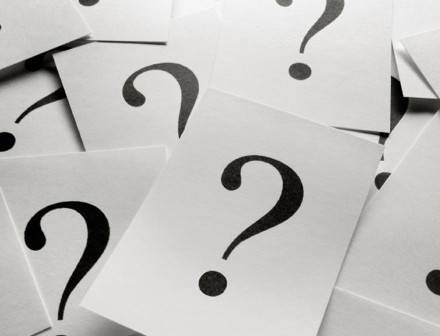 Familja dhe varferiaEkonomia dhe ndikimi i saj ne familje. Varferia eshte nje faktor qe ndikon ne modelet e familjes dhe ne funksionimin e saj. Ajo eshte aq shume e perhapur saqe sociologet mendojne se ekziston nje kulture e varferise. Nga te dhenat nje numer i madh familjesh jetojne ne varferi, e cila nga ana e saj sjell me vete marxhinalizimin e tyre, izolimin e tyre. Fenomene si emigracioni, papunesia ndikojne duke lene gjurme te thella pikerisht ne keto familje te marxhinalizuara. Te varfra jane gjithashtu familjet me te moshuar.Dallohen dy lloj varferish:-atje ku varferia prek vetem nje pakice-dhe vende ku varferia prek kedo perveç nje pakice Pergjithesisht vendet ndahen ne baze te nivelit te te ardhurave per fryme ne:-vende me te ardhura te larta-vende me te ardhura te mesme-vende me te ardhura te uleta.Familjet e varfera marxhinalizohen jo per shkak te tyre (sepse nuk jane devijante apo jashte kerkesave sociale), por per shkak te pamundesise se tyre per te marre pjese ne jeten ekonomike, sociale, kulturore. Pergjithesisht quhen te varfer ata qe marrin me pak te ardhura se mesatarja. Ne kete kuptim e varferia eshte relative (eshte ndryshe varferia ne SHBA dhe eshte ndryshe varferia ne Bangladesh).Mungesa e te ardhurave ne familje sjell: Tension Ankth Raporte te devijuara nga normaljaNxit braktisje te shkolles, duke ndikuar keshtu ne riciklimin e analfabetizmit.
          Rreth 50% e te ardhurave shkon per ushqim (shpenezimi i nje pjese te madhe te ardhurash per ushqim eshte karakteristike e varferise, sepse tregon se te ardhurat jane te vogla). Ne keto kushte mund te kete nenushqyerje, e cila shkakton shendet te keq. Vrferia eshte nje pasoje direkte e mungeses se punesimit ose keqpagimit te saj.Varferia ndikon ne martesa ne moshe te hershme ose dhe ne te kundert ne vonese te marteses. Varferia ndikon ne bashkejetese te personave qe nuk kane lidhje afektive qofte edhe per te ndare shpenzimet.Ndikon ne zhvillimin dhe agravimin e prostitucionit.Ndikon ne kriminalitet dhe rritjene sjelljeve devijante. Ndikimi i varferise ndikon ne shkalle relativisht te ndryshme ne familjen urbane dhe ne ate rurale. Ne zonat rurale varferia perballohet me lehte dhe me mire se ne zonat urbane. Njerzit ne zonat rurale solidarizohen me njeri-tjetrin duke e patur e te lehte sigurimin e ushqimit. Ne zonat urbane pjesetaret e familjes nuk kane te njejtin bashkepunim per shkak te vete karakteristikave te jetes se qytetit.  Varferia eshte e ndryshme nga njeri shtet ne tjetrin, nga nje kulture ne tjetren, nga nje familje tek tjetra. Varferia rrit riskun e femijeve te rrugeve dhe ne shume vende vihet re nje rritje e punes se ketyre femijeve dhe grave. Me te rezikuara ndaj varferise jane familjet me nje prind dhe kryesisht ato familje ku nena eshte kryefamiljare. Ajo qe sot bie ndesh me pasojat e modernizimit eshte lekundja e shtetit dhe deri diku paaftesi e tij per nderhyrje ne familje nepermjet politikave sociale. Per shkak te krizave sot shtetet po priren te zvogelojne nderhyrjet me ane te politikave sociale. Sot vihet re ulje e pages reale per shkak te rritjes se çmimeve dhe kjo sjell ulje te kerkesave per produkte apo aktivitete, te cilat konsiderohen si jo teper te domosdoshme ose jo me rendesi jetike. Ne keto kushte fillon dhe shfrytezimi i punes se te miturve, puna e te cileve ndikon ne riciklim te varferise dhe te rrethit vicioz te saj (jo arsimim, jo te ardhura). Kjo pjese e popullsise merr shume pak nga te ardhurat dhe nga te mirat materiale qe ajo krijon. 80% e popullsise marrin vetem rreth 20% te te ardhurave te krijuara, sepse pasuria eshte e perqendruar ne duart e nje pakice. Varferia ndikon dhe ne rritjen e rasteve te dhunes dhe prirjeve per t’u shfaqur ose bere i dhunshem. Femijet pergjithesisht nuk kane adoleshence dhe rini, ata hyjne shpejt ne pune dhe ne jeten seksuale.kultura e verferise i ben ata te krijojne ndjesi nenshtrimi, dobesie, marxhinalizimi, priren per sjellje devijante, etj. Kultura e varferise eshte pothuajse universale, gjendet ne Paris, Londer, Meksiko, Malte, Shqiperi (kudo). Grupmoshat me te prekura te saj jane te mshuarit, femijet, dhe gjinia femerore.PabaraziaPabarazia mes njerezve i ka rrenjet ne njeriun, kur eshte krijuar njeriu eshte krijuar edhe pabarazia. Cdo qenie e gjalle eshte e bere qe te mos kenaqet me asgje por vetem te kerkoje me shume dhe kjo ka bere qe qeniet e gjalla te mundohen te perfitojne ne shpine te tjetrit.Qe ne momentin qe disa njerez u bene me te pasur dhe disa ngelen me te varfer nis pabarazia dhe klasat shoqerore, prandaj edhe komunizmi ka si parim kryesor luften e klasave shoqerore dhe pabarazise midis njerzeve.Ka disa forma te pabarazise midis njerezve dhe shkaqe te ndryshme prej te cilave ndodhin: Per shkak te diskriminimit social - forma e pabarazise racore, seksuale, fetare, etnike.Per shkak te klases shoqerore – ndodh nje forme e parabarazise ne familje , si pozicióni shoqeror i prinderve, avantazhe te trashegimit te pasurise., etj.Per shkak te kapacitetit natyral – sic eshte talenti, shendeti, temperamenti.Per shkak te fatkeqesive – aksidente, semundje, ngjarje natyrore, falimente te ndryshme. Ne gjithe shoqerine vihet re nje shperndarje e pabarabarte e burimeve shoqerore, materiale dhe simbolike ndermjet individeve si trashegemia, pasuria, pushteti, prestigji, instruktumi (arsimimi), ku perceptohet pabarazia si nje aks horizontal dhe behet dallimi midis grupeve ne qender dhe atyre ne periferi. Pabarazia shoqerore krijon shume probleme te dhimbshme dhe ekzistojne shume teori per te. Nje nga pyetjet qe shtrohet gjithmone dhe ndonjehere ne menyre spontane eshte qe a mund te kemi nje shoqeri tebarabartesh? Nje shoqeri ku te ekzistoje barazia sociale, e cila eshte ideale dhe i jep cdo njeriu, pavaresisht nga pozicioni i tij shoqeror, mundesine qe te jete i konsideruar ne menyre te barabarte me gjithe te tjeret ne cdo kontekst. Pabarazit shoqërore kundrejt pabarazisë natyroreShumë sisteme stratifikative janë të bazuara në bindjen se pabarazia shoqërore ka mbështetje në sistemin e stratifikimit racor , ku psh : të bardhët pohojn se biologjikisht janë në epërsi kundrejt zezakëve ;dhe këtë e kuptojn si bazë për domini Është dëshmuar si mjaft e rënd të gjendet përgjigja ndërmjet pabarazisë biologjike dhe pabarazisë së krijuar shoqërore .

Zhan Zhak Ruso është njëri ndër autorët e parë që seriozisht u mur me këtë qështje . Ai flet për barazinë e mbështetur biologjike si mbi barazi natyrore – apo fizike , sepse është krijuar nga natyra , ndërsa ka të bëj me dallime në vite , shëndet gjini , fuqi trupore dhe cilësi të tjera që janë të botës shpirtërore – mentale . Në dallim nga ta pabarazia e krijuar shoqërore përbëhet nga privilegje të ndryshme të cilat disa i gëzojn në dëm të tjerëve , psh : të jenë më të pasur , të jenë më autoritativ , ose edhe në situatë që dëgjohën nga të tjerët .
Ruso ka besu se mosbarazia e mbështetur në biologji , që evidente në mes njerëzve është e vogël dhe e parëndësishme derisa pabarazia e krijuar shoqërore përbën bazën kryesore të sistemit të stratifikimit shoqrorë. Shumica e sociologëve do të pajtoheshin me të , mirëpo edhe më tutje mund të dëshmohët se pabarazit biologjike sa do të vogla e krijojn një bazë mbi të cilat ngriten pabarazitë shoqërore . Këto pozicione nuk është leht të mbrohen në disa forma të stratifikimit … në përbërjen klasike status ii individit është i fiksuar me lindje , individi i përket familjes së caktuar dhe pa u marrë parasysh kualitetet e tij nuk ekziston asnjë mënyrë që ai të bëhet psh : Brahman <<shtresa më e lartë>>( pra të kaloj shtresen ) . Argumenti i njejt mund të përdorët edhe lidhur me sistemin shtetror feudal , sa më tepër që sipërfaqe të tokës të zotroj një individ aq më e madhe është qmuar pasuria e tij , autoriteti dhe ndikimi i tij . Pozita e stratuimit ( shtresës dominante ) është mbështetur me dhurata të mëdha nga mbreti në formë të pasurisë tokësore . Statusi i kësaj fisnikërie ka qen trashëguese , me që toka dhe titujt fisnik janë bartur prej gjeneratave në gjenerat . Është vështirë të mbrohet argumenti se pronarëve në instance të fundit pozita e priviligjuar ju siguron epërsia biologjike. Pasi që djali pavarësisht nga “kualitetet biologjike trashëgojn statusin e babës së vet . Shikuar historikisht mbrojtja më kokëforte e argumentit biologjik shfrytëzohet për sistemet e stratifikimit racor .Pabarazi apo padrejtesi sociale per femijetShifra të mëdha dhe të frikshme, që lidhen me pabarazinë sociale, e bëjnë shoqërinë shqiptare që të shfaqet fare e padrejtë para brezave të saj të rinj. Më të rrezikuarit mbeten fëmijët e vegjël. Shifrat janë të frikshme në të gjithë treguesit, por më shqetësuese është pamundësia e optimizmit të së ardhmes së tyre.  Pabarazitë sociale janë një nga shkaqet e vuajtjes së kategorive të tëra sociale. Edhe pse është premtuar shumë dhe u premtua sërish shumë në fushatë ka pak gjasa të ndryshojë diçka. Si e shikoni ndikimin e tyre në jetën e fëmijëve (shumë familje s’marrin fare ndihmë, mungojnë shumë shërbime, në fshatra të tërë mungojnë ambulancat, korrupsioni, mosnjohja e të drejtave etj., etj.,)…“Padyshim nuk duhet te kemi shqetësim për ekzistencën e pabarazisë në shoqërinë e sotme shqiptare. Ai është fenomen social universalisht i njohur, i pranuar dhe padyshim ekonomikisht dhe shoqërisht i dobishëm. Në fund të fundit nuk ka shoqëri të lirë, të bazuar në ekonominë e tregut dhe iniciativën e lirë të individit që të përfytyrohet ekzistenca e barazisë jo në kuptimin egalitarist, por vështirë edhe në optikën humane. Gjërat duhen parë ashtu si janë dhe fenomeneve duhet t’u japim emrat dhe kuptimin e tyre social. Por nga ana tjetër pabarazia që nuk është e mundur të shmanget nuk duhet ngatërruar me padrejtësinë sociale, e lidhur me instrumente sociale që deformojnë rrugën e suksesit personal të merituar, të krijimit të avantazheve apo disavantazheve sociale me anë të mjeteve dhe mënyrave jo demokratikë, që burojnë nga nepotizmi, militantizmi partiak, favorizimet në tregun e punës, si dhe nga shumë arsye të tjera. Por pabarazia ka limitet e veta, tejkalimi i të cilave sjell padrejtësi sociale nga e cila vuajnë jo pak njerëz në shoqërinë e sotme shqiptare.Atë e përjetojnë qindra mijëra njerëz që janë të papunë, afërsisht 100 mijë familjet që jetojnë me ndihmën ekonomike fare modeste, rreth 134 mijë persona me aftësi të kufizuara si të verbër, paraplegjikë e tetraplegjikë. Megjithëse mbështetja financiare dhe sociale për këto kategori njerëzish nuk ka munguar ajo akoma nuk është në nivele konsistente që të mund të zbutë nevojat dhe statusin e tyre të margjinalizuar (në ndonjë rast edhe të diskriminuar). Padyshim në këtë tablo shtresa e fëmijëve është ajo që i përjeton më shumë pasojat e situatës ekonomike e sociale të shoqërisë tonë dhe familjes së tyre. Në këtë kontekst duhen rishikuar politikat e mbështetjes së familjeve në nevojë duke adresuar politika të mbështetjes specifike për fëmijët.PerfundimiAsgjë nuk i sjell njeriut aq vuajtje dhe mjerim sa varfëria! Vetëm të varfërit e kuptojnë nocionin e plotë të varfërisë. Kur njeriu eshte teper i varfer mendja e tij pyet pse une? Jeten nuk e shijon aq shum, lumturia e tij eshte vetem te mund ta largoje varferine per disa kohe, te sjell para femijve dicka per te ngrene,ti shohe femijet e tij si cdo femije tjeter te pasur.Varferia shkaterron jeten e njeriut dhe lumturine e tij.KONFLIKTET SOQERORE SOTTermi konflikt vjen nga fjala latine “conflictus“ që do të thotë kundërshtim. Me atë nënvizohet raporti antagonist që mund të ketë karakter social, ekonomik dhe politik. Sociologu anglez Antoni Gidens me konflikt nënkupton luftën reale ndërmjet veprimit të individëveose grupit, pavarësisht nga rrjedha e asaj lufte dhe mënyra e mjetet e përdorura nga të dyja anët. Për dallim nga konflikti, nocioni kundërshtim ka të bëjë më struktura të caktuara. Të dy nocionet janë te oferta njëra me tjetrën, ngase nocioni kundërshtim nënkupton lidhje të dobëta dhe të ndieshme në konstruktimin e sistemit social. Sipas kësaj, kundërshtimi i thekson interesat e ndryshme ndërmjet grupeve të ndryshme dhe individëve, e me atë edhe ndërmjet grupeve. P. Sorokini e kupton konfliktin si rezultat të mosplotësimit të instikteve dhe nevojave bazike (p.sh. uria) mund të jetë shkak për revolucione. Njeriu krahas nevojës që t’i kënaqë nevojat e veta fizike, Sorokini konsideron se shkaku përkonflikt mund të jetë mosplotësimi i nevojës për siguri kolektive.Konflikti SocialSa i përket aspektit sociologjik të konfliktit gati se të gjithë autorët pa dallim konfliktin e shiqojn si  fuqi sociale konstruktive ose destruktive, pajtohen se ajo është luftë e tëkundërtave ndërmjet një ose më shumë anëve. Në sociologji tanimë më shumë kohë dominon kundërshtim i ndërmjet dy rrymave në lidhje me elementet bazike të konfliktit, sic janë:Shkaqet e konfliktit;Cështja për natyrën e njeriut;Koncepti për “vete“ dhe për të “tjerët”;Metodat e zgjedhjes së konfliktit;Cështja e aktorëve kyc në konflikt.Në njërën anë janë pasardhësit e pikëpamjes realiste, ndërsa në tjetrën pasardhësite pikëpamjes humaniste. Realistët konsiderojnë se shkaku kryesor që con në konflikt është interaksioni ndërmjet  individëve. Ata (individët) janë agresivë për nga natyra, egoistë dhe posedojnë shpirt garuesi. Natyra e këtillë e tyre është e determinuar bilogjikisht. Percepsioni që individët e kanë per vete për kundër tjerëve e karakterizon orientimin individualistë dhe maksimalistë të interesave të veta. Metodat e zgjedhjes së situatave konfliktuaz që realistët konsiderojnë se janë karakteristikë e individëve ose grupeve, përdoret në dominim dhe force, ndërsa aktorët kyc në konflikt janë personalitete që i kanë pozicionet kyce në shoqëri. Pasardhësit e qasjes humaniste, për dallim nga humanistët, konsiderojnë se shkaqe të konflikteve janë nevojat dhe frika njerëzore. Konflikti lajmërohet kur cenohen nevojat fundamentale njerëzore. Sipas tyre, njerëzit kanë nevojë të lindur për siguri, indentitet, përkatësi të grupit dhe mirënjohje. Individët i plotësojnë këto nevoja me ndjenjën e përkatësis që e kanë ndaj grupeve të caktuara sociale. Konflikti mund të kapërcehet në momentin kur do të knaqen nevojat e lartë përmendura individuale ose grupore. Aktorët kryesorë në procesin e tejkalimit të konfliktit janë ato grupe ose individë që ishin pjesëmarësit e drejtë – padrejtë në të njëjtin, ndërsa jo, sic konsiderojnë realistët, përfaqësuesit e tyre shoqerore ose shtetërore. Në literaturën profesionale haste një numër i madh i definicioneve për konfliktin dhe për përcaktimin e tij konceptual. Disa prej tyre e theksojnë sjelljen e pjesëmarësve në konflikt, të tjerët koncetrohen në burimet e konfliktit, ndërsa të tretët kanë të bëjnë me qëndrimet dhe me ndjenjat që paraqiten në konflikt (mosdurimi, armiqësia).          Definicioni që do t’i bashkonte të gjitha aspektet qenësore të konfliktit duhet të tregojë në tri komponentat e tij:Palët në konflikt;Sjellja në konflikt; Interesat e konfliktitMe fjalët të tjera, konflikti është rezultat i ekzistimit të njëjtë kohë i interesave të konfliktit dhe sjelljes në konflikt ndërmjet palëve në konflikt.           Konflikti paraqet përmbajtje të përhershëm të ekzistimit social të niveleve të ndryshme. Rëndësia e tij, në kuptim të përgjithshëm, mund të përshkruhet me konotim pozitiv si fenomen i cili nxit ndryshime përkatëse shoqërore gjatë livizshmërisë dhe aksionit, ose, nga ana tjetër, në kuptimin negativ si fenomen që nxit sjellje destruktive dhe përfshin dhunë.           Bartoni për konfliktet thotë: “Konflikti është element esencial kreativ në marrëdhëniet ndërmjet njerëzve. Ai është mjet për ndryshime. Mjet me të cilin vlerat tona shoqërore për mirëqenie, siguri, drejtësi dhe mundësi për zhvillim personal mund të jenë të arritshme. Ekzistimi i lumit të konflikteve është garancia e vërtetë se aspiratat e shoqërisë do të arriten“.Konfliktet e brendshme shoqërore dhe konfliktet ndërmjet shoqëriveNë literaturën bashkëkohore janë të njohura 32 lloje të konflikteve, të tipologjizuara sipas kriterëve të ndryshme. Numri i madh i konflikteve sigurisht nuk është i rëndësishëm. Ai paraqet dëshmi se problematika e konflikteve është shumë e përpunuar nga sociologët dhe se për të është shkruar mjaft. Në cdo konflikt patjetër duhet të marrin pjesë më së paku dy pale kundërshtuese. Varësisht nga ajo se cilat janë palët që marrin pjesë në konflikt, ekzistojnë:Konflikte interpersonale;Konflikte intergrpore;Konflikte intagrupe.    Konfliktet inerpersonale ndodhin ndërmjet individëve. Të tillë janë, p.sh. konfliktet në relacion burrë e grrua, prindër – fëmijë, vëlla – motër, nxënës – mësues etj.    Konfliktet inergrupore paraqiten ndërmjet grupeve me madhësi më të ndryshme. Ndërmjet tyre bëjnë pjesë familjet, organizata punuese e tjera, bashkësitë më të ngushta dhe më të gjera, grupet etnike, shtete të tëra, popuj, raca etj.      Konfliktet intragrupore zhvillohen ndërmjet pjestarëve të grupeve më të vogla dhe sipas rregullit i përfshin të gjithë pjestarët e atij grupi. Konfliktet e llojit të këtillë zhvillohen në suaza të familjeve, grupeve sportive, grupeve punuese, komisioneve dhe këshillave të ndryshme e të ngjajshme.      Në jetën e përditshme e dëgjojnë fjalën konflikt nga fusha të ndryshme:Individuale;Ekonomike;Nacionale;Sociale;Politike;Etnike etj.    Këtu do ta kishim ndarë tipologjinë e konflikteve të Ralf Darendorfit, si njëra prej tipologjive më gjithëpërfshirëse. Darendorfi konsideron se konfliktet mund të jenë:Latente;Potenciale;Të fshehura ose të zbuluara;Të manifestuara;Publike;     Ai i tipologjizon konfliktet sipas dy kritereve themelore:Sipas madhësisë së tij dhe Sipas rangut të pjesmarësve në raportin reciprok të konfliktit.     Sipas kriterit të parë, ai dallon pesë grupe. Ato rangohen prej më të voglës kah më e madhja. Në grupin e pare rangohen konfliktet Brenda personalitetit, e tërhequr ndërmjet roleve të vecanta në jetën shoqërore. Shembull tipik për konfliktin e tillë është gruaja e cila është e ndarë ndërmjet rolit të saj në familje dhe dëshirës për karrierë active profesionale. Grupi i dytë i konflikteve janë ato që zhvillohen Brenda në grupet e vecanta sociale. Shembull për këtë mund të jenë konfliktet në ndonjë ndërmarje ndërmjet ekipit udhëheqës edhe të punësuarve. Grupi i tretë i konflikteve janë ato ndërmjet sektorëve ose pjesëve të vecanta shoqërore, si për shembull, grupet etnike ose klasat. Grupi i katërt janë konfliktet ndërmjet shteteve dhe shoqërive. Grupi i pestë janë konfliktet ndërmjet më shumë shteteve të bashkuara ose shoqërive.     Sipas kriterit të dytë, Darendorfi dallon dy grupe konfliktesh:Konfliktet ndërmjet palëve të barabarta kundërshtuese;Konfliktet ndërmjet palëve më të “fuqishme“dhe më të “dobëta“ sipas rangut. Bashkësia ndërkombëtare sot ballafaqohet me një rang shumë të gjërë të konflikteve: konfliktet rajonale – ndërmjet rivalëve lokale ose fuqive të mëdha. Këtu bëjnë pjesë edhe shtetet e reja të krijuara. Konfliktet luftarake – për  resurse që janë rezultat i  konfliktit të shteteve ose grupeve rreth kontrollit ose grupeve të rreth kontrollit ose posedimit të resurseve vitale (uji, energjija etj).Konfliktet separatistte dhe racionaliste – ku grupet etnonacionalistike dëshiroj në tëvendosin shtetin e tyre nacional.Konfliktet iredentiste – përpjekja e grupeve etnonacionaliste t’i zgjerojnë kufijtë  e shtetit të tyre ose t’i përfshijnë hapsirat fqinje të banuara me pjestarët  të të njejtit grup.Konfliktet etnike – kjo është luftë për fuqi që përfshin konfliktet në shtet në raport  me qasjen deri te territori , punë dhe fonde për ndihmë.Konfliktet prodemokratike ose antikalonialiste të popujve që nuk janë respektuar për të vendosur demokraci të lirë.Dhuna dhe jodhuna, terrorizmi dhe antiterrorizmi    Nocioni terror rrjedh prej fjalës latina “terreur“ që do të thotë mbjellje frikë, tmerr të shkaktuarit frikë, sundim i dhunës, qëllim i së cilës është tmerrimi ose zhdukja fizike e kundërshtuarit. Fjala terror paraqet bazë, rrënje e fjalës terrorizëm, i cili për here të parë u paraqit në vitin 1789, si plotësim i  fjalorit të Akademisë Franceze me kuptim të sistemit, regjimit të  frikës (termi më shpesh lidhet me periudhën e diktaturës jakabine të Revolucionit Borgjez Francez të viteve 1789-1794).     Njërën nga përpjekjet e parapër definimin e plotë të terrorizmit e ka bërë Hadermani në shkrimin e tij kah “Enciklopedia e shkiencave shoqërore”. Sipas tij, terrorizmi është definuar si metodë (ose teori për metodën) me të cilën nje grup ose parti e organizuar synon t’i realizojë qëllimet e veta, para se gjithash me aplikim sistematik te dhunës.                  Me kohë terrorizmi bëhet sinonim për cfarëdo paraqitje negative e mbështetur në bazë të shfrytëzimit të forcës si formë të luftës politike.      Terrorizmi bashkëkohor paraqet fenomen shumështresor, përkatësisht, për studimin e tij në tërësi është e domosdoshme qasja interdisiplinare. Përbëshmëria e këtij problemi e vështirson shqyrtimin sistematik dhe të themeltë të rrënjëve të tyre ekonomiko-shoqërore-politike, psikologjike e të tjera, ndërsa, në të njëjtën kohë e vështirson definimin e tij të të tërësishëm dhe të përpiktë.      Sipas autorëve të caktuar, terorizmi paraqet akt të dhunës fizike, object veprimi i te cilit është zgjedhur ashtu që të shkaktojë reaksione psikologjike, në vend të pare frikë të rrethit më të gjërë të njerëzve me qëllim që të ndryshojë sjellja e cila është e rëndësishme për aritjen e qëllimit politik.      Sipas autorëve të tjerë, terrorizmi definohet si akt me plan i dhunës që e ndërmarin grupe të caktuara shoqërore me qëllim që ta ruajmë ose ta marrim pushtetin, përkatësisht nën terrorizem nënkuptohen vetëm ai terror të cilin e përmban komponenta social-psikologjike ne qënien e vet, përkatësisht komponenta politike.      Me operacionalizimin e definicioneve ekzistuese, mund të konstatojmë se në esencë të terrorizmit ekzistojnë: përdorimi i dhunës fizike (më shpesh ndaj njerëzve); karakteri politik i aktiviteteve; të shkaktuarit frikë dhe reaksioneve të tjera psikike; efekte dhe reaksione të pritura, veprim i përshtatshëm, i planifikuar dhe i organizuar.      Në bazë të të gjitha mendimeve të prezantuara, mund të konstatojm se terrorizmi paraqet akttë dhunëssë planifikuar dhe të organizuar që e ndërmarin individët e caktuar ose grupet shoqërore me qëllim që të ndikohet me sjelljen politike të personave ose grupeve sociale për arritjen e qëllimeve të caktuara politike dhe orvatje për shkaktimin e ndryshimeve të rëndësishëme shoqërore.      Ndarja më standarte dhe më e pranueshme e terrorizmit është në planin e brendshem dhe ndërkombëtar.      Terrorizmi i brendshëm paraqitet përmes dhunës së motivuar për arritjen e qëllimeve të caktuara, që e realizojnë pjesëmarrësit joshtetërorë autonomë në suazë të vendit të tyre, ku objekte të sulmit paraqesin ve\mas institucionet në suazë të atij shteti; organet zyrtare dhe jozyrtare shtetërorë kundër qytetarëve të vet ose kundër të mirave të veta maqteriale (selektivisht)      Terrorizmi ndërkombëtar filloi intensivisht të paraqitet dhe të bëhet problem më implikacione negative, ve\mas me fillimin e ciklit të ri të aktiviteteve terroriste kah fundet e viteve 60 të shekullit të kaluar, e që vazhdon deri me sot. Numri më i madh i grupeve terroriste kanë karakter ndërkombëtar që rrjedh prej përkatësisë së anëtarëve të tyre, lëvizjes dhe strehimit të tyre, objective të sulmit të tyre, furnizimit me armë, ngjajshmërisë së metodave dhe teknikave me të cilat shërbehen organizata terroriste etj.      Por, në esencë, terrorizmi ndërkombëtar krijohet në dy mënyra karakteristike: në situatën kur në kryerjen e aktit terrorist drejtpërdrejtë ose jodrejtëpërdrejtë me qëllim ose pa qëllim, janë të involvuara dy ose më shumë shtete nëpërmjët qytetarëve ose të mirave të veta materiale, të cilat mund të jenë subjekte të sulmit terrorist, dhe në situatë ku me aktin terrorist rrezikohen të mirat e caktuara materiale që iu nënshtrohen mbrojtjes ndërkombëtare.       Lufta kundër terrorizmit është shumë e ndërlikuar, e rëndë dhe e pa njohur. Ajo në vete përfshin dy lloje të aksioneve: antiterrorizmin dhe kontraterrorizmin.        Antiterrorizmi mund të definohet si aktivite i ndërmarjes së disa masave të caktuara mbrojtëse, me qëllim që të arrihet zvogëlimi i lëndueshmërisë së individëve dhe pasurisë prej akteve terroriste. Në masat mbrojtëse përfshihet aplikimi i përgjigjes së kufizuar ndaj terroristëve dhe ndaj organizatave terroriste.         Ndërsa, kontraterrorizmi nënkupton zbatimin e masave ofensive, të cilat ndërmeren me qëllim që t’i pengojnë dhe t’i kthejnë të gjitha kërcënimet terroriste, ndërsa në të njëjtën kohë t’u përgjigjen të njëjtave.         Ekziston numri i madh programeve nacionale për luftën kundër terrorizmit dhe qëllim i tyre është neutralizimi i grupeve terroriste respektivisht paaftësimi i burimeve të kërcënimeve potenciale. Për realizimin e këtyre programeve nuk është e domosdoshme vrasja e terroristëve.       Qëllimet e antiterrorizmit mund të definohen si prerentive e sulmeve dhe minimizimi i efekteve eventualisht të paraqitura nga sulmet terroriste. Që të jetë luftë e suksesshme kundër terrorizmit, është i domosdoshëm aksion permanent, i tërësishëm dhe i planifikuar ndërmjet agjencioneve, me qëllim që të arrihet integrim i aktiviteteve të tyre, ndërsa me këtë edhe ritja e efikasitetit. Është e nevojshme unitet i përpjekjeve që interisohen në luftë kundër terrorizmit, ndërsa kjo përfshin sinkronizmin e përpjekjeve e shërbimeve nacionale zbatuse dhe kundërzbuluese. Në të njëjtën kohë është e nevojshme edhe bashkëpunimi i qeverisë i shteteve bashkëkohore në bashkësinë ndërkombëtare.        Në qoftë se forcat e sigurisë nuk janë në gjendje aktivitete kriminale prej aktiviteteve terroriste, atëherë mund ta sjellin në pikëpyetje ligjitimitetin dhe efikasitetin e tyre. Më kryesore është të ekzistojë qëndrueshmëri dhe durim, ngase ato janë të domosdoshme për realizimin e suksesshëm të programit për luftën kundër terrorizmit. Që të identifikohen, paaftësohen ose eliminohen kategori të caktuara terroriste mbete veprimtari shumë e ndërlikuar, zbuluese, e mundshme dhe politike.       Shpeshherë përpjekjet antiterroriste janë jopopullore ndërsa ndonjëherë kanë dhe fund të dunshëm. Është i duhur durim dhe serjozitet për kryerjen racionale dhe të suksesshme të aktiviteteve antiterroriste. Gjithashtu, shpesh vihet ndeshje me vlera të caktuara dhe kultura specifike nacionale përshkak të padukshmërisë së suksesit të luftës kundër terrorizmit, Karakteristikë e rëndësishme për qëllimet dhe për legjitimitetin e luftës kundër terrorizmit është përmbajtja. Aksionet individuale të parakohshme kundër individëve ose kundër grupeve munda ta pengojnë përpjekjen zbuluese në strukturën mjaft të ndërlikuar të organozatës teroriste. Gjithashtu, edhe reaksioni i tepruar dhe i pakontrolluar mund të jetë kundërproduktive dhe ta irritorë popullatën civile, me cka do ta varrosë legjitimitetin dhe veprimin e vet. Për atë nuk është e duhur të imponohen masa të kontrollit të resorit. Lufta kundër terrorizmit është një veprimtari shumë komplekse dhe ajo organizohet, planifikohet dhe realizohet prej të kaluarës së hershme e deri më sot, ndërsa do të vazhdojë edhe në të ardhmen.BALLAFAQIMI ME KONFLIKTE NË SHOQËRITËBASHKËKOHORE NDËRMJET TYRE      Padyshim, mënyra më e suksesshme e zgjedhjes së konflikteve është pengimi i tyre në momentin e tyre të ashtëquajtur gjendje parakonfliktuoze. Në qoftë se nuk kemi sukses në atë, krijohet gjendja e konfliktit, kur subjektet në konflikt kanë ineresa, kërkesa dhe qëndrime të papajtueshme. Në këtë moment fillojmë të kërkojmë mënyrë dhe mjete për zgjedhjen e konfliktit, që paraqet faza e tij perfundimtare, ngase pak a shumë i kemi shmangur shkaqet të cilat i kanë sjellë palët kundërshtare në gjendjen të tillë.       Sociologjija bashkëkohore qytetare, Atkinson V. (Atkinson Q, 1993), paraqet një prej disa mënyra të zgjedhjes së konflikteve.        Si e para, kjo është aritje, marëveshje dhe pajtim ndërmjet palëve kundërshtare. Cdonjëra prej tyre i respekton kërkesat dhe qëndrimet e oponentit deri në maksimum. Në këtë mënyrë zgjidhet konflikti me respektimin e plotë të oponentëve.        Mënyra e dytë për zgjedhjen e konfliktit është e lidhur me kompromisin. Në këtë rast njëra nga palët vullnetarisht heq dorë prej një pjesë të kërkesave të tij, nga që ndjenja dobësi dhe pafuqi që ti realizojë deri në tërësi. Atëherë pjesërisht tërhiqet që mos të vijë në situat që të humbasë gjithka.       Mënyra e tretë është drejtëpërdrejt e lidhur me fuqinë e më të fortit. Ai, me ndihmën e detyrimit e sjell anën më të dobët në situatë që plotësisht ti pranojë kushtet e tij. Shembull tipik për këtë janë konfliktet ekonomike me ndërmajre të farëdo lloji. Atje shumë shpesh punëdhënësit, përmes rugëve të ndryshme të detyrimit, ua paraqesin kërkesat e tyre punëtorëve. Gjendje e ngjajshme mund të paraqitet edhe në konfliktet poloitike. Pushteti aktual politik në një shtet, duke i shfrytizuar pozicionet e tyre të fuqisë, mund t’ia imponojë qëndrimet e veta opozitës. Megjithatë, është i mundur edhe rast i kundërt, kur opozita në mënyrë të njëjtë edhe me metoda më brutale mund ta rrëzojë qeverinë e një shteti.        Mënyra e katërtë është e a.q. zgjidhje arbitare. Kjo lajmërohet kur oponentët në konflikt do të pajtohen me zgjedhjen e konfliktit që të kryet edhe pala e tretë, qoftë në formë të një personaliteti, qoftë në formë komisioni. Megjithatë, pala e tretë mund të kyet edhe pa pajtimin eplotë të të dy palëve kundërshtare. Kjo zakonisht paraqitet në momentet kur ekziston rezik për zgjerimin ekstrem të konfliktit, që mund të sjellë pasoja shumë të padëshirueshme. Megjithatë sido që të jetë, edhe të dyja palët fillojnë t’i njohin gabimet e veta dhe përpiqen disi të dalin prej asaj gjendje, e cila më shumë dicka bart karakteristika të pasigurisë dhe paperspektivës.           Për do rast, recept të gatshëm për zgjedhjen e konflikteve nuk ka. Kjo varet prej shumë elementeve konstituitve të subjekteve dhe objekteve në gjendjen e konfliktit. Para se të kalohet në aksion, është e duhur të zgjidhet strategjija e duhur. Gjatë zgjedhjes së tij duhen patur parsysh disa elemente.       Si e para, kjo është koha e zgjatjes së konfliktit. Në qoftë se e kryejmë palën e tretë në zgjedhje, kjo në asnjë rast nuk duhet të bëhet me të shpejtë. Cdo shkurtim i kohës optimale mund të sjellë efekte të kundërta, si është, p.sh., edhe ashpërsimi në i madh i kundërshtimeve të të dy palëve. Kërkesa e tepruar për heqje dorë të parakohshme mund të tregohet fatale për ecurinë e konfliktit.       Si e dyta, kjo është zgjedhja e ndërmjetsuesit adekuat. Ndërmjetsuesi duhet te jetë ekspert në të cmuarit e etapeve në zhvillimin e konfliktit; të cmojë se a ekziston baraspesha e forcave; pjesëmarësit në konflikt a kanë mundësi dhe dëshira të njëjta për mburimin e tij; ta cmojë kulturën e përgjithshme të oponentëve; si t’i iket dhunës; cili është sistemi i përgjithshëm i qëllimeve, interesave dhe vlerave të oponentëve; dhe a ekziston dëshira së paku të njëri nga oponentët që të zgjidhen kundërthëniet.       Përvec kësaj, shumë është i qenësishëm karakteri i marrëdhënieve të pjesëmarësve në konflikt. Në qoftë se bëhet fjaljë për konflikte interpersonale, shumë është lehtë ato të zgjidhjen në një familje humanitare, se san ë një problematikë, ku marëdhënjet janë rregulluar për shkaqe të caktuara. E ngjashme është situata edhe te marrdhëniet ndërpersonale, si në sferën ekonomike, ashtu edhe në atë politike.          Pasi të mblidhen të dhënat dhe do të bëhen analiza e tyre relevante sociologjike, atëherë kalohet në zgjidhje të strategjis vijuese: suprioriteti, ikja e konfliktit dhe të aftesuarit.        Superioriteti si strategji ka mangësi më të shumta gjatë zgjidhjes së konflikteve. Ai, megjithatë përdoret në situate eksterme kur konflikti është kanosje e rrezikshme e të drejtave dhe lirive të njeriut. Kjo në esencë paraqet detyrim ndaj njërit oponent në ndeshjen që t’i pranojë kërkesat oponentit të kundërvënjes ose palës së tretë të kyur. Që të ketë sukses në këtë, oponenti i dytë duhet të ketë argumente të fuqishme për kërkesat e tij që duhet t’ia detyrojë palës së parë. Superioriteti mund të japë rezultate në rrugë më afatgjatë.         Kompromisi është strategji shpesh i shfrytëzuar. Në të, të dyjat palët tregojnë gatishmëri për të bërë lëshime prej kërkesave së tyre, nga njëra anë, ndërsa në anën tjetër të tregojnë gatishmëri të pranojmë pjesë të kërkesave te oponentit. Tek ajo vihet kur oponentët do të njohin mundësitë e tyre reale për implementimin e kërkesave të tyre. Me qenë se egziston rrezik real që të humbin më shumë se sa që të fitojnë, përcaktohen për zgjedhje kompromise. Kjo strategji më shpesh përdoret gjatë zgjidhjes se konflikteve politike. Jorastësisht thuhet se ”politika është kompromis”. Në esencë kjo strategji kërkon më shumë kohë. Cdo ngutje gjatë gjendjes së zgjedhjes kompromise mund të ketë pasoja negative për individët, grupet sociale, organizata politike, bashkësitë-politike-etj.       Strategjija vijuese ëshyë e a.q. të adaptuarit ose heqjes dorë, që është shumë e ngjajshme me kompromisin. Kjo strategji ka bazë më të madhe më dëshirat, megjithatë, edhe krahas të gjithave, që të mbahen marrëdhënie të mira me oponentin. Kjo vjen deri atje sa që oponentët janë të  vetëdijshëm për vashmërinë reciproke të tyre në veprimtarinë shoqërore. I shpeshtë është rasti kur pala e tretë I ofron oponentët dhe në mënyrë të argumentuar ua sqaron tezën për redistinimin, për afërsi dhe jetën e përbashkë.        Për numrin më të madh të analistëve, strategjija më mirë për zgjedhjen më të padhimbshme të konfliktit të do lloji paraqet bashkëpunimi. Në këtë proces oponentët ulen në tavolinë e përbashkët me “zemër të bardhë“ të vetëdijshëm për redistinimin e tyre me të cilat i arsyetojmë qëllimet dhe kërkesat e veta, në të njejtën kohë duke i respektuar argumentet e anës së kundërt. Në literaturën sociologjike përdoren kritere të ndryshme prej të cilave përcaktohet lloji I bashkëpunimit. Në qoftë se e marrim parasysh kriterin lëndor, atëherë mund të flasim për konflikte personale, familjare, ekonomike ose politike. Sipas kriterit kohor, bashkëpunimit mund të jetë episodikë, periodik dhe i përhershëm. Në qoftë se kemi parasysh shkollën e organizueshmërisë, bashkëpunimi mund të jetë sistematik (në ndërmarrje) ose kaotike (grupi anues). Kriteri shkalla e lirisë e përcakton bashkëpunimin si detyrim.         Gjatë zgjedhjes së strategjisë për zgjidhje të konfliktit të dhënë, ndikimi I caktuar tregon edhe zgjedhjen e ndërmjetësuesit, palës së tretë ose, si e quajmë ndryshe disa autorë, mediatorë. Në parim, rolin ndërmjetësuesit, mund ta luajë njeriu I caktuar ose grupi me disa profesionistë. Gjatë zgjidhjes së konflikteve ndërshetërore rolin e palës së tretë mund ta luajë edhe shteti tjetër. Sa I përket mediaciont, autorë të caktuar e ndjekin bindjen e tij që nga lashtësia kineze dhe afrikane, ku eprorët e familjes ose fisit e kanë lujatur rolin profesional të mediatorqëve të llojit të vet, duke siguruar zgjedhje pakonfliktuoze ose dalje prej situatës konflikte. Në historinë më të re ky nocion përmendet në vitet e “ 60 të shekullit xx në SHBA – të. Në vitin 1983, në këtë shtet është themelua Instituti Nacional për Zgjedhjen e Konflikteve, detyra e të cilit është e lidhur me përpunimin e medotikës së re për mediacionim, por, gjithashtu, organizohet edhe stërvitje speciale për udhëheqjen e bisedimeve.       Është e dukshme se roli i palës së tretë në zgjedhjen e konfliktit të dhëna fsheh mundësi të mëdha. Validshmëria nga pjesëmrrja e palës së tretë zakonisht lidhet me faktin: a thua të dy oponentët janë drejtuar për ndihmë tek ajo, ose vetëm njëra anë. Është e mundër pala e tretë të përzihet vetë në konflikt. Këto tri lloje të sjelljes së palës së tretë cojnë deri te tri pasoja të ndryshme për zgjedhjen e konfliktit.